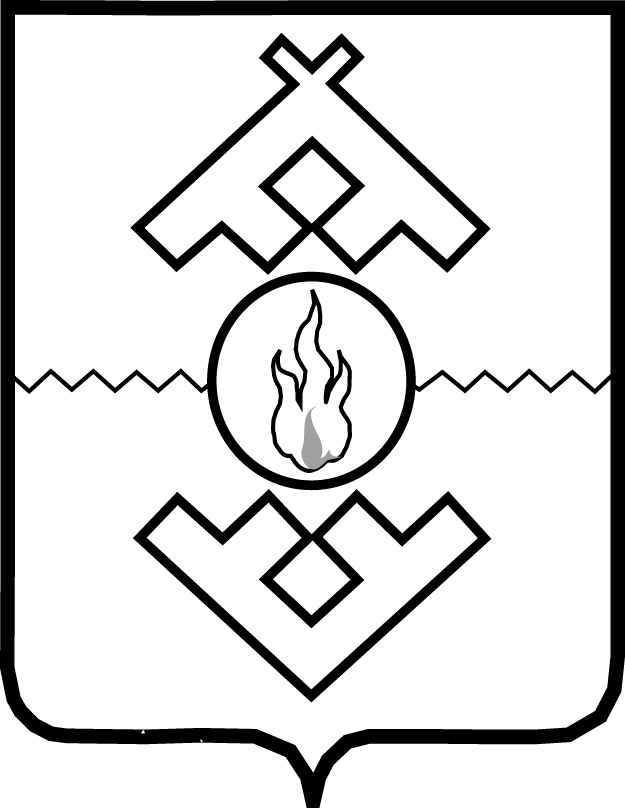 Департамент здравоохранения,труда и социальной защиты населенияНенецкого автономного округаприказот __ марта 2022 г. № __г. Нарьян-МарВ соответствии с пунктом 1 статьи 78.1 Бюджетного кодекса Российской Федерации, постановлением Администрации Ненецкого автономного округа 
от 21.01.2021 № 9-п «О Порядке определения объема и условий предоставления из окружного бюджета субсидий бюджетным и автономным учреждениям Ненецкого автономного округа на иные цели» ПРИКАЗЫВАЮ:1. Внести в Приложение 1 к Положению о порядке и условиях предоставления из окружного бюджета государственным бюджетным учреждениям Ненецкого автономного округа, подведомственным Департаменту здравоохранения, труда 
и социальной защиты населения Ненецкого автономного округа, субсидий на иные цели, утвержденному приказом Департамента здравоохранения, труда и социальной защиты населения Ненецкого автономного округа от 05.12.2017 № 81 
(с изменениями, внесенными приказом Департамента здравоохранения, труда 
и социальной защиты населения Ненецкого автономного округа от 28.02.2022 № 19) изменения, согласно Приложению.2. Настоящий приказ вступает в силу со дня его официального опубликования и распространяется на правоотношения, возникшие с 01 января 2022 года. Руководитель Департамента 
здравоохранения, труда и 
социальной защиты населения Ненецкого автономного округа                                                                      Е.С. ЛевинаПриложениек приказу Департамента здравоохранения, труда и социальной защиты населения Ненецкого автономного округа от __.03.2022 № __«О внесении изменений в Приложение 
1 к Положению о порядке и условиях предоставления из окружного бюджета государственным бюджетным учреждениям Ненецкого автономного округа, подведомственным Департаменту здравоохранения, труда и социальной защиты населения Ненецкого автономного округа, субсидий на иные цели»Изменения в Приложение 1 к Положению о порядкеи условиях предоставления из окружного бюджета государственным бюджетным учреждениям Ненецкого автономного округа, подведомственным Департаменту здравоохранения, труда и социальнойзащиты населения Ненецкого автономногоокруга, субсидий на иные цели1. Строку 52 изложить в следующей редакции«».2. Дополнить строкой 63 следующего содержания:«».___________О внесении изменений в Приложение 1 к Положениюо порядке и условиях предоставления из окружного бюджета государственным бюджетным учреждениям Ненецкого автономного округа, подведомственным Департаменту здравоохранения, труда и социальной защиты населения Ненецкого автономного округа, субсидий на иные цели52.Доплата до среднего заработка к пособию по временной нетрудоспособности, к пособию по беременности и родам работникам государственных учреждений здравоохранения Ненецкого автономного округа, оплата труда которых осуществляется за счет средств обязательного медицинского страхованияХХ.Х.ХХ.762801. Цель:обеспечение прав работников государственных учреждений здравоохранения Ненецкого автономного округа, работающих 
в отделениях, финансируемых за счет средств обязательного медицинского страхования, установленных статьей 5 закона Ненецкого автономного округа от 06.01.2005 № 551-Оз «О гарантиях и компенсациях лицам, работающим в организациях, финансируемых за счет средств окружного бюджета, а также лицам, получающим стипендии за счет средств окружного бюджета».2. Направление расходования средств:расходы на доплату к пособию по временной нетрудоспособности, к пособию по беременности и родам в размере разницы между средним заработком работника, определяемым в порядке, установленном статьей 139 Трудового кодекса Российской Федерации, и размером пособия, установленного Федеральным законом от 29.12.2006 № 255-ФЗ «Об обязательном социальном страховании на случай временной нетрудоспособности и в связи 
с материнством».3. Для расчета размера субсидии используются показатели количества дней временной нетрудоспособности и количества случаев временной нетрудоспособности за 2018 и 2019 годы (отчетный год и год предшествующий отчетному). 4. Методика расчета объема целевой субсидии:Расчет размера субсидии производится по следующей формуле:Vсубсiучр = (VсрЗiучр - VПВНiучр - Vвып3днiучр) х 1,302, где:Vсубсiучр - размер субсидии i-го учреждения;VсрЗiучр - средний размер оплаты рабочих дней по временной нетрудоспособности i-го учреждения;VПВНiучр - размер пособия по временной нетрудоспособности, пособия по беременности и родам i-го учреждения за счет средств фонда социального страхования;Vвып3днiучр - размер выплат за счет средств работодателя 
за первые три дня временной нетрудоспособности i-го учреждения;1,302 - размер страховых взносов на доплату до среднего заработка к пособию по временной нетрудоспособности, пособию 
по беременности и родам;1) средний размер оплаты рабочих дней по временной нетрудоспособности i-го учреждения определяется по формуле:VсрЗiучр = СрДнЗ х VРднВН, где:СрДнЗ - средний дневной заработок;VРднВН - общее количество рабочих дней по временной нетрудоспособности;1.1) средний дневной заработок определяется по формуле:СрДнЗ = ФОТ / СрСпЧисл / СрРдн, где:ФОТ - фонд оплаты труда за 2020 год (отчетный год) за счет средств обязательного медицинского страхования (ф. 737) и за счет средств субсидий на иные цели из окружного бюджета в части работников, оплата труда которых осуществляется за счет средств обязательного медицинского страхования;СрСпЧисл - среднесписочная численность за 2020 год (отчетный год) работников, оплата труда которых осуществляется за счет средств обязательного медицинского страхования (форма ЗП-Здрав годовая);СрРдн - среднее количество отработанных рабочих дней в году.Среднее количество отработанных рабочих дней в году рассчитывается по формуле:СрРдн = Рдн - СрДотп / 7 х 5, где:Рдн - количество рабочих дней в 2020 году (отчетном году);СрДотп - среднее количество дней отпуска;1.2) общее количество рабочих дней по временной нетрудоспособности рассчитывается по формуле:VРднВН = СрДвн / 7 х 5, где:СрДвн - среднее количество дней по временной нетрудоспособности за 2018 и 2019 гг (отчетный год и год предшествующий отчетному);2) размер пособия по временной нетрудоспособности, пособия 
по беременности и родам i-го учреждения за счет средств фонда социального страхования определяется по формуле:VПВНiучр = РП х СрДвн-Vвып3дн, где:РП - размер пособия, установленный законодательством на текущий финансовый год в соответствии с Федеральным законом 
от 29.12.2006 № 255-ФЗ «Об обязательном социальном страховании на случай временной нетрудоспособности и в связи 
с материнством»;СрДвн - среднее количество дней по временной нетрудоспособности за 2018 и 2019 годы (отчетный год и год предшествующий отчетному);Vвып3дн - размер выплат за счет средств работодателя за первые три дня временной нетрудоспособности;3) размер выплат за счет средств работодателя за первые три дня временной нетрудоспособности i-го учреждения определяется 
по формуле:Vвып3днiучр = СрКолВН х СрДнЗ х 3, где:СрКолВН - среднее значение количества случаев временной нетрудоспособности за 2018 и 2019 годы (отчетный год и год предшествующий отчетному);СрДнЗ - средний дневной заработок63.Софинансирование расходных обязательств субъектов Российской Федерации (за исключением г. Москвы), возникающих при финансовом обеспечении оплаты труда медицинских работников, оказывающих консультативную медицинскую помощь с применением телемедицинских технологий гражданам с подтвержденным диагнозом новой короновирусной инфекции COVID-19, а также с признаками или подтвержденным диагнозом внебольничной пневмонии, острой респираторной вирусной инфекции, гриппа, получающим медицинскую помощь в амбулаторных условиях (на дому), за счет средств резервного фонда Правительства Российской ФедерацииХХ.Х.ХХ.R67201. Цель:финансовое обеспечение оплаты труда медицинских работников, оказывающих консультативную медицинскую помощь 
с применением телемедицинских технологий гражданам 
с подтвержденным диагнозом новой короновирусной инфекции COVID-19, а также с признаками или подтвержденным диагнозом внебольничной пневмонии, острой респираторной вирусной инфекции, гриппа, получающим медицинскую помощь 
в амбулаторных условиях (на дому).2. Направление расходования:оплата труда медицинских работников, оказывающих консультативную медицинскую помощь.3. Результатом предоставления субсидии является количество привлеченных медицинских работников для оказания консультативной медицинской помощи.4. Методика расчета объема целевой субсидии:объем целевой субсидии определяется по следующей формуле:Vсубс = (∑(Pi х Np) + ∑Pi х СВ + ∑Pi х КВ) х KR+K) х Ip), где:Pi – оклад по i-ой должности;Np – количество должностных окладов (ставок);СВ – стимулирующие выплаты;КВ – компенсационные выплатыKR+K - районный коэффициент и процентная надбавка за работу 
в районах Крайнего Севера и приравненных к ним местностях;Ip - страховые взносы (30,2%)